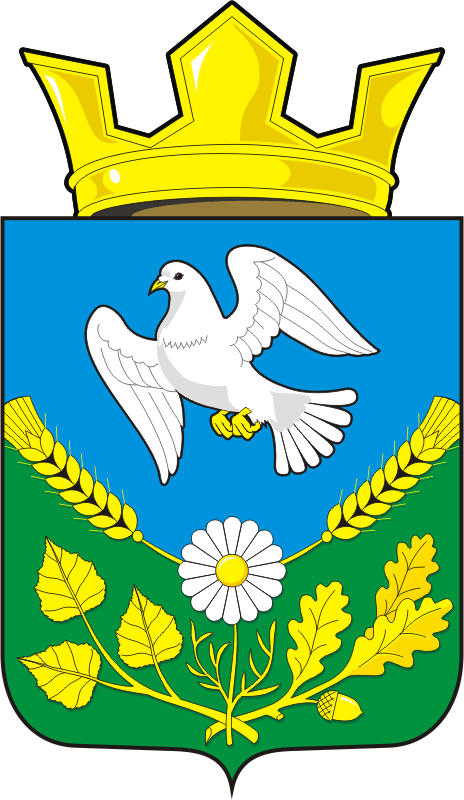 АДМИНИСТРАЦИЯ НАДЕЖДИНСКОГО СЕЛЬСОВЕТАСАРАКТАШСКОГО РАЙОНА ОРЕНБУРГСКОЙ ОБЛАСТИП О С Т А Н О В Л Е Н И Е10.01.2024                                                                       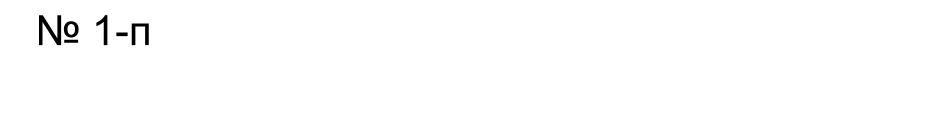 	В связи с Указом Президент России Владимира Путина об объявлении 2024 года в РФ Годом семьи.Образовать рабочую группу по подготовке к празднованию «Года семьи»   и утвердить ее состав согласно приложению № 1.Утвердить план основных мероприятий по подготовке и проведению празднования «Года семьи» в муниципальном образовании Надеждинский сельсовет Саракташского района согласно приложению № 2.3.Настоящее постановление вступает в силу с момента подписания и после  его официального опубликования в Информационном бюллетене «Надеждинский сельсовет», подлежит обнародованию путем размещения на официальном сайте администрации муниципального образования Надеждинский сельсовет.	4. Контроль за выполнением данного постановления оставляю за собой. 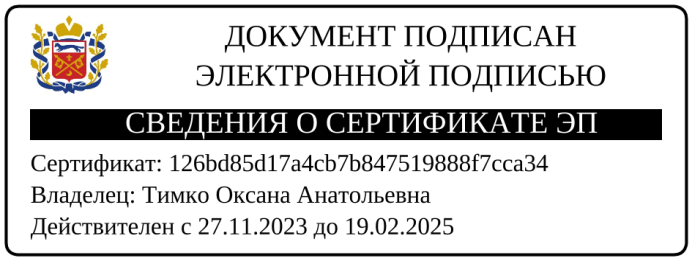 Глава сельсовета                                                                                  О.А.Тимко             Разослано:  членам рабочей группы, официальный сайт администрации сельсовета, руководителям отделов, управлений администрации района, прокуратуре района, в делоСОСТАВрабочей группы по подготовке к празднованию «Года семьи»ПЛАНосновных мероприятий по подготовке и проведению «Года семьи» в муниципальном образовании Надеждинский сельсоветСаракташского района Оренбургской областиО праздновании «Года семьи» в муниципальном образовании Надеждинский сельсовет Саракташского района Оренбургской области в 2024 году.Приложение № 1к постановлению  администрации сельсоветаот 10.01. 2024  № 1-пТимко Оксана Анатольевна-руководитель рабочей группы, глава муниципального образования Надеждинский сельсовет;Тимко Анна Владимировна -заместитель руководителя рабочей группы, заведующая ДК с.Надеждинка;Яковлева Юлия Леонтьевна-секретарь рабочей группы, специалист сельсоветаЧлены рабочей группы:Члены рабочей группы:Члены рабочей группы:Шабанова Евгения Сергеевна-культорганизатор ДК с.Надеждинка, заместитель директора МОБУ Надеждинская СОШ;Хакимова Светлана Яковлевна-депутат Совета депутатов Надеждинского сельсовета;Мирхаева Гоар Валерьевна-заместитель директора МОБУ Надеждинская СОШ;Мисько Ирина Александровна -заведующая  клубом с.Яковлевска;Приложение № 2к постановлению  администрации сельсоветаот 10.01. 2024  № 1-п№Название мероприятие Дата Место проведенияОтветственные1.Открытие года семьи, концертно-развлекательная программа   «Если есть семья, значит счастлив Я»ФевральДК с.НадеждинкаТимко А.В.- заведующая ДК2.Мастер – класс по изготовлению куклы «Кукла оберег для всей семьи»ФевральДК с.НадеждинкаШабанова Е.С. культорганизатор ДК с.Надеждинка3.Интервью уважаемых семей поселения «Пока все дома», в рамках реализации инициативного проекта «Юнпрессмедиа»Февраль-апрельонлайнНикитина И.С.- директор школы4.Спортивные соревнования «Мама, папа, я – спортивная семья»МартМОБУ Надеждинская СОШНикитина И.С.- директор школы5.Семейный день в библиотеке «Неразлучные друзья – мама, папа, книга, Я»Март Филиал сельской библиотекиТимко А.В- заведующая библиотекой6.Круглый стол «Ромашка Победы. Семейная история войны»АпрельФилиал сельской библиотекиТимко А.В- заведующая библиотекой7.Видеоролик «Наша гордость»Апрель Филиал сельской библиотекиТимко А.В- заведующая библиотекой8.«МОЯ СЕМЬЯ» - конкурс рисунков26.06.2024 Клуб с.ЯковлевкаМисько И.А. – заведующая клубом с.Яковлевка9.Онлайн –акция «По книжному морю под парусами любви»Июнь Филиал сельской библиотекиТимко А.В- заведующая библиотекой10«Моя любимая семья» -  фотовыставка03.07.2024 Клуб с.ЯковлевкаМисько И.А. – заведующая клубом с.Яковлевка11Мастер – класс по изготовлению открыток ко Дню семьи06.07.2024Клуб с.ЯковлевкаМисько И.А. – заведующая клубом с.Яковлевка12.Выставка творческих работ «Хобби моей семьи»ИюльДК с.НадеждинкаТимко А.В.- заведующая ДК13.Фестиваль творчества семей «Мама, папа, брат,  сестра – музыкальная семья»ИюньДК с.НадеждинкаТимко А.В.- заведующая ДК14.Концертная программа, посвящённая Всероссийскому Дню семьи, любви и верности  «Под  покровом  Петра и Февронии».Июль ДК с.НадеждинкаТимко А.В.- заведующая ДК15.Оформление фотовыставки «Загляните в семейный альбом»СентябрьДК с.НадеждинкаТимко А.В.- заведующая ДК16.Концертная программа ко Дню Отца и Дню Матери. «Главней всего погода в доме»Ноябрь ДК с.НадеждинкаТимко А.В.- заведующая ДК17.Вечер отдыха «В кругу любимых и родных». Закрытие года СЕМЬИ.ДекабрьДК с.НадеждинкаТимко А.В.- заведующая ДК